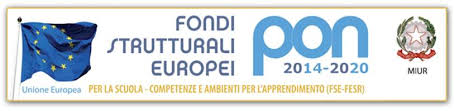 ISTITUTO COMPRENSIVO ”MERCOGLIANO”Scuola dell’Infanzia, Primaria e Secondaria di I° GradoCod. Min. P. I. AVIC86100NVia Aldo Moro -  83013 – MercoglianoTel. 0825689820 –  Fax 0825787113e-mail  avic86100n@istruzione.it – pec: avic86100n@pec.istruzione.itC.F. 80007970645 – Codice Univoco Ufficio: UFCK59Sito:www.icmercogliano.edu.itAl Dirigente scolasticodell’I.C. “Mercogliano”OGGETTO: Richiesta comodato d’uso di dispositivi digitali individuali per il periodo di Didattica a distanzaIl/La sottoscritto/a 												Nato/a a 				il		codice fiscale 						Residente a 				Via/Piazza 							N.	Recapito telefonico 	, genitore dell’alunno/a 				Frequentante la classe 	sez. 	di Codesto Istituto, CHIEDEIl comodato d’uso per il proprio figlio per tutto il periodo di emergenza sanitaria nazionale di:Dispositivi (Notebook)Dichiara di averne necessità perAssenza di dispositivi Carenza di dispositivi (uso contemporaneo di più utenze: altri studenti / smart working) Si allega:Documento di identità del richiedenteAutocertificazione ISEE 2020data,  	(firma del Genitore)